76``1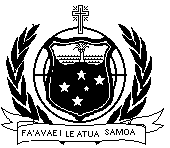 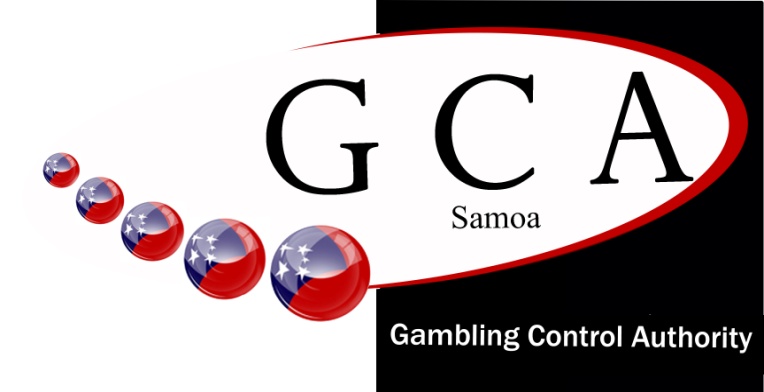 SALES PROMOTION SCHEME (SPS) LICENSE APPLICATION FORM1. Application is for a Sales Promotion Scheme License; 2. I have included copies of;3. Names of Personnel and contacts4. Designate Personnel in charge5. Authorized Purpose StatementState the specific purpose to which the entire net proceeds from game of chance are to be devoted 6. Method/Platform Used for Draw State clearly how the winners are drawn 7. Schedule of Draw Provide details of the sales promotion scheme draw schedule 8. Schedule of PrizesA description of prizes to be offered and given in all of the games listed in this application is as follows. For cash prizes state the amount, for merchandise, describe the article and state the retail value, if prizes are to be donated, indicate that fact and provide estimate value.9. SPS Category & Licensing Fees* Applications received within 5 working days from SPS start dateApplication Summary (Office Use Only)STATUTORY DECLARATIONI, _______________________________________________ of _________________________________Solemnly declare that the particulars contained in this form are true and correct in every detail and fully disclose the information required to complete this form. Signature: ________________________________________ Date: _______________________________GCA Officer Name: ______________________________ Date: _______________________________Disclaimer:The information contained in this form (including attachments) is intended for ‘OFFICE USE ONLY’ and will be treated as ‘CONFIDENTIAL’ to protect the interest of the applicant and any other third party to this application.DateReceived by:LRC Officer’s NameApplication Fee & receipt NoName of Business/Company:Address:Telephone/Mobile:Email:Name of Promotion:Start Date:End Date:Other:Authorized Purpose StatementTerms & Conditions Valid business license Other relevant documentsNameDesignationAddressMobile contactFull Name:Mobile contact:Draw PeriodDraw DateTimeLocationDescription of Prize Amount for cash or merchandiseRetail valueCategoryTotal Prize ValueFees1< $15000$3452$15001 > $35000$5753$35001 > $65000$11504$65001 upwards$2300Application Fee$34.50 VAGST inclusiveUrgent Fee*$230 VAGST inclusiveInformation requiredObservationsRecommendation(a) New license2. Authorized Purpose Statement3. Names of officers/board members4. Designate Contact Person 5. Venue and location6. Dates and hours7. Schedule of PrizesAPPROVED